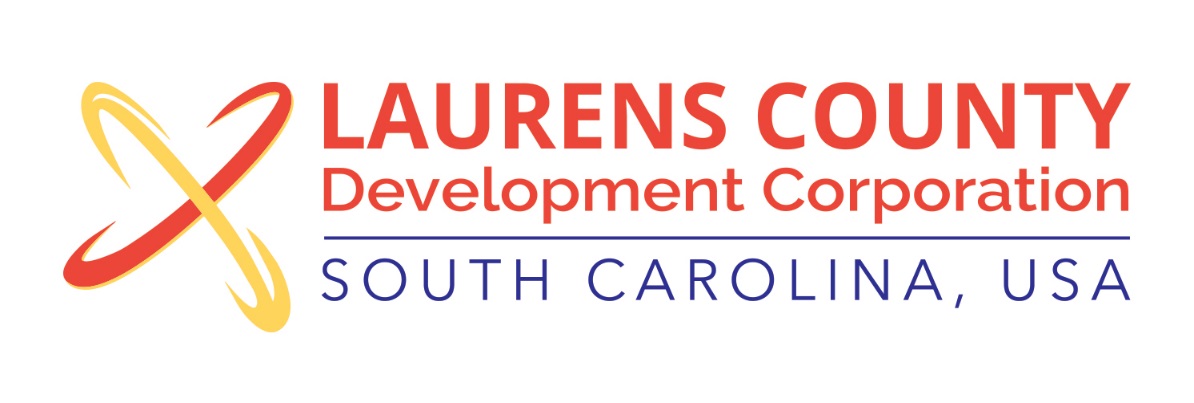 Board Meeting Tuesday, November 20, 201812:00 PMLaurens County Chamber of Commerce MEETING AGENDAWelcome / Call to Order / Invocation – Jeff FieldApproval of Agenda – Jeff Field Approval of 9/11/18 Minutes – Jeff FieldReview of September & October 2018 Financials – Lynn FinleyBusiness/ReportsProspect Activity Report – Jonathan ColemanProduct Development Update – Jonathan ColemanIndustry & Workforce Dev. Update – Lynn Finley2019 Budget Approval – John Young, Treasurer2019-2020 Officer Election – Stan Bryson, Nominating Committee ChairAnnual Meeting – Jonathan Coleman Other ReportsExecutive Session (if needed)Adjourn